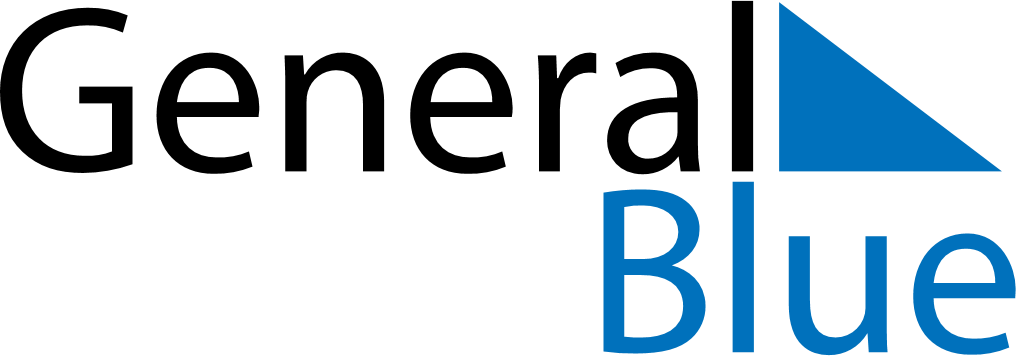 July 2027July 2027July 2027July 2027NamibiaNamibiaNamibiaMondayTuesdayWednesdayThursdayFridaySaturdaySaturdaySunday12334567891010111213141516171718192021222324242526272829303131